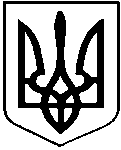 У К Р А Ї Н АКУТСЬКА  СЕЛИЩНА  РАДАКОСІВСЬКОГО РАЙОНУ ІВАНО-ФРАНКІВСЬКОЇ ОБЛАСТІVIII ДЕМОКРАТИЧНОГО СКЛИКАННЯВОСЬМА СЕСІЯРІШЕННЯ №72-8/202124  червня 2021 року                                                                                                  с-ще КутиПро встановлення ставок та пільг із сплати земельного податку на території Кутської територіальної громади Косівського району Івано-Франківської області         Відповідно до абзацу другого і третього пункту 284.1 статті 284 Податкового кодексу України та пунктом 24 частини першої статті 26 Закону України “Про місцеве самоврядування в Україні”, Кутська селищна  рада ВИРІШИЛА:1.Установити на території Кутської територіальної громади:1.1. ставки земельного податку згідно з додатком, згідно з додатком 1; 1.2. пільги для фізичних та юридичних осіб, надані відповідно до пункту 284.1 статті 284  Податкового кодексу України, за переліком, згідно з додатком 2.2. Оприлюднити дане рішення на офіційному сайті Кутської селищної ради (kuty-rada.gov.ua).3. Відповідні попередні рішення населених пунктів, які входять до складу Кутської територіальної громади визнати такими, що втратили чинність.4. Контроль за виконанням цього рішення покласти на постійну комісію селищної ради з питань регулювання земельних відносин, природокористування, планування територій, екології, лісового, сільського господарства та охорони навколишнього середовища (Віталій ФЕЙЧУК).5. Рішення набирає чинності з 01 січня 2022 року.Селищний голова                                                                   Дмитро ПАВЛЮК                                                                                              Додаток 1 до рішення Кутської селищної ради  Косівського району Івано-Франківської області                                                                                                                   від 24 червня 2021 року №72-8/2021Ставки земельного податку, вводяться в дію з 1 січня 2022 рокуАдміністративно-територіальна одиниця, на яку поширюється дія рішення органу місцевого самоврядування:Секретар селищної ради                                                                          Сергій КОЛОТИЛО                                                                                              Додаток 2до рішення Кутської селищної ради  Косівського району Івано-Франківської області                                                                                                                   від 24 червня 2021   року №72-8/2021ПЕРЕЛІК
пільг для фізичних та юридичних осіб, наданих відповідно до пункту 284.1 статті 284 Податкового кодексу України, із сплати земельного податкуПільги встановлюються та вводяться в дію з 01 січня  2022 року.Пільги щодо сплати земельного податку для фізичних осіб(поширюються на одну земельну ділянку за кожним видом використання умежах граничних норм статті 121 Земельного кодексу України)Секретар селищної ради                                                                          Сергій КОЛОТИЛОЕменти плати за землю1. Платники податку:Платники податку визначені пунктом 269.1 статті 269 Податкового кодексу України.2. Об’єкти оподаткуванняОб’єкти оподаткування земельним податком визначені пунктом 270.1 статті 270 Податкого кодексу України.3.База оподаткування земельним податкомБазу оподаткування земельним податком визначено пунктом 271.1 статті 271 Податкового кодексу України.4.Ставка земельного податку Ставки земельного податку визначені у Додатку 1 до цього рішення. 5. Пільги щодо сплати земельного податку 5.1.  Перелік  пільг для фізичних осіб визначено статтею 281 Податкового кодексу України5.2. Перелік  пільг для юридичних осіб визначено статтею 282 Податкового кодексу України.5.3. Перелік  земельних ділянок, які не підлягають оподаткуванню земельним податком визначено статтею 283 Податкового кодексу України.5.4. Порядок та особливості застосування пільг визначено пунктами 284.2 та 284.3 статті 284 Податкового кодексу України.5.5. Перелік  пільг наданих відповідно до  пункту 284.1 статті 284 Податкового кодексу  України  визначено у додатку 2  до цього рішення.6. Податковий період для плати за землюПодатковий період  для плати за землю визначено статтею 285 Податкового кодексу України.7. Порядок обчислення плати за землю Порядок обчислення плати за землю визначено статтею 286 Податкового кодексу України.8. Строк сплати плати за землюСтроки сплати за землю визначено статтею 287 Податкового кодексу України.9. Строк та порядок подання звітності про обчислення і сплату податку за землюСтроки та порядок подання звітності про обчислення і сплату податку за землю визначено пунтом 286.2 статті 286 Податкового кодексу України.Секретар селищної ради                                                                          Сергій КОЛОТИЛОАНАЛІЗ РЕГУЛЯТОРНОГО ВПЛИВУдо проекту рішення селищної ради:«Про встановлення ставок та пільг ізсплати земельного податку натериторії Кутської територіальної громадиКосівського району Івано-Франківської області»І. Визначення проблемиВідповідно статті 10 та пункту 12.3 статті 12 Податкового кодексу України законодавчо закріплено право органів місцевого самоврядування приймати рішення про встановлення ставок та пільг зі сплати земельного податку, в межах своїх повноважень та в порядку, визначеному цим кодексом.Рішення про встановлення ставок та пільг зі сплати земельного податку, є нормативно-правовим актом, копія якого надсилається в електронному вигляді у десятиденний строк з дня прийняття до контролюючого органу, в якому перебувають на обліку платники відповідних місцевих податків та зборів, але не пізніше 1 липня року та офіційно оприлюднюється органом місцевого самоврядування до 15 липня, що передує бюджетному періоду, в якому планується застосовування встановлених ставок та пільг зі сплати земельного податку, або змін до нього (плановий період). В іншому разі норми відповідних рішень застосовуються не раніше початку бюджетного періоду, що настає за плановим періодом.У разі якщо сільська рада не прийняла рішення про встановлення ставок та пільг зі сплати земельного податку, що є обов’язковими згідно з нормами Податкового кодексу, такі податки до прийняття рішення справляються виходячи з норм Податкового кодексу із застосуванням їх мінімальних ставок.Земельний податок, податок за лісові землі справляється як складова рентної плати, що визначається податковим законодавством зараховується в повному обсязі до бюджету Кутської селищної територіальної громади та є бюджетно-формуючим джерелом на забезпечення діяльності функціонування бюджетних установ та на благоустрій територій громади. Прийняття рішення впорядкує деякі питання ведення бізнесу, зменшить витрати часу платників податків на виконання обов’язкових процедур щодо декларування сум податків та їх сплату, підвищить інвестиційну привабливість населених пунктів територіальної громади.  Основні групи, на які проблема справляє впливПрийняття рішення з даного питання необхідне для прозорого та ефективного встановлення ставок та пільг із сплати земельного податку,  здійснення необхідного контролю за своєчасністю та повнотою проведення платежів.Таким чином, з 01.01.2022 р. сплата земельного податку повинна здійснюватися відповідно до рішення селищної ради «Про встановлення ставок та пільг із сплати земельного податку на території Кутської територіальної громади Косівського району Івано-Франківської області», яке має бути прийняте із застосуванням вимог, встановлених Законом України «Про засади державної регуляторної політики у сфері господарської діяльності».Вказана проблема не може бути вирішена за допомогою ринкових механізмів, оскільки статтею 26 Закону України «Про місцеве самоврядування в Україні» визначено, що до виключної компетенції селищної ради належить встановлення місцевих податків і зборів відповідно до Податкового кодексу України.ІІ. Цілі державного регулюванняЦілі державного регулювання, безпосередньо пов'язані з розв'язанням проблеми: Проект рішення селищної ради спрямований на розв’язання завдання, визначеного в попередньому розділі аналізу регуляторного впливу.   Цілями державного регулювання є установлення ставок та пільг з плати за землю відповідно до вимог ПКУ, отримання до селищного бюджету прогнозованих податкових надходжень, забезпечення виконання програм: соціальних, економічних, екологічних, електронного врядування, у сфері адміністративних послуг тощо, фінансування бюджетної сфери в галузях освіти,  соціального захисту, житлово-комунального господарства та вимог щодо проведення в селах територіальної громади єдиної політики з підтримки благоустрою  тощо.  Цілями регуляторного акта є: 	-  установлення ставок земельного податку, податоку за лісові землі та пільг зі сплати цього податку;	- забезпечення соціально-економічного розвитку, подальшого регулювання земельних відносин та використання земельного ресурсу в інтересах Кутської територіальної громади;	- отримання фінансового ресурсу для вирішення соціально-економічних питань розвитку Кутської територіальної громади, підвищення соціальних стандартів.ІІІ. Визначеннята оцінка альтернативних способів досягнення цілей1. Визначення альтернативних способів2. Оцінка вибраних альтернативних способів досягнення цілейОцінка впливу на сферу інтересів органів місцевого самоврядуванняОцінка впливу на сферу інтересів громадянОцінка впливу регуляторного акта на суб’єктів господарюванняУ зв’язку з відсутністю суб'єктів господарювання великого і середнього підприємництва, що підпадають під дію регуляторного акту, витрати на  одного суб’єкта господарювання великого і середнього підприємництва, які виникають внаслідок дії регуляторного  акта згідно Додатка 2 до Методики проведення аналізу впливу  регуляторного акта не розраховувалися.IV. Вибір найбільш оптимального альтернативного способу досягнення цілейВибір оптимального альтернативного способу здійснюється з урахуванням системи бальної оцінки ступеня досягнення визначених цілей. Оцінка ступеня досягнення визначених цілей визначається за чотирибальною системою, де: 4 – цілі ухвалення регуляторного акта можуть бути досягнуті повною мірою (проблеми більше не буде); 3 – цілі ухвалення регуляторного акта можуть бути досягнуті майже повною мірою (усі важливі аспекти проблеми усунені); 2 – цілі ухвалення регуляторного акта можуть бути досягнуті частково (проблема значно зменшиться, однак, деякі важливі критичні її аспекти залишаться невирішеними); 1 – цілі ухвалення регуляторного акта не можуть бути досягнуті (проблема залишається).Для реалізації обрано Альтернативу 3. Найбільш оптимальним альтернативним способом досягнення цілей є прийняття сесією Кутської селищної ради рішення «Про встановлення ставок та пільг із сплати земельного податку на території Кутської територіальної громади Косівського району Івано-Франківської області».V. Механізми та заходи, які забезпечать розв'язання визначеної проблемиСтупінь ефективності даного регуляторного акта буде оцінюватися за результатами аналізу обсягу надходжень сум земельного податку до селищного бюджету. Регулювання побудоване відповідно до принципів регуляторної політики: - ставки місцевих податків і зборів встановлюються селищною радою; - опублікування проекту рішення в засобах масової інформації та у мережі Інтернет з метою отримання зауважень та пропозицій щодо ставок місцевих податків і зборів; - врахування винесених з боку суб’єктів підприємницької діяльності пропозицій та зауважень; - ознайомлення суб’єктів господарювання та фізичних осіб із новими ставками податку.При здійсненні регуляторної діяльності розглядаються обґрунтовані пропозиції та зауваження до проекту рішення, надані суб’єктами господарювання, представниками територіальної громади в установленому законом порядку. Принципу прозорості - оприлюднення проекту рішення «Про встановлення ставок та пільг із сплати земельного податку на території Кутської територіальної громади Косівського району Івано-Франківської області» з метою отримання зауважень та пропозицій на офіційній сторінці Кутської селищної ради (kuty-rada.gov.ua) в розділі «Регуляторна політика», підрозділ «Оприлюднення проектів регуляторних актів».Врахування громадської думки – протягом 30 календарних днів з дня опублікування. Направляти пропозиції та зауваження на адресу: 78665, с-ще Кути, пл. Вічевий майдан,9, або  електронною поштою kytskasr@gmail.com.VI. Оцінка виконання вимог регуляторного акта залежно від ресурсів, якими розпоряджаються органи виконавчої влади чи органи місцевого самоврядування, фізичні та юридичні особи, які повинні проваджувати або виконувати ці вимогиЗдійснено розрахунок витрат на виконання вимог регуляторного акта для органів місцевого самоврядування згідно з додатком 4 до Методики проведення аналізу впливу регуляторного акта (Тест малого підприємництва).Позитивним наслідком прийняття проекту рішення є податкові надходження зі сплати земельного податку до бюджету Кутської територіальної громади. Прийняття рішення дозволить досягти встановлених цілей з найменшими витратами для суб'єктів господарювання, громадян та органу місцевого самоврядування.Адміністрування даного регуляторного акта буде проводитись на рівні державної податкової служби. Органи місцевого самоврядування наділенні повноваженнями лише встановлювати ставки податку, не змінюючи порядок їх обчислення, сплати та інші адміністративні процедури. Податок не є новим, тому додаткових витрат бюджету на впровадження та адміністрування регулювання не передбачається. Незалежно від того чи будуть встановлені ставки податку на землю, видатки фіскальних органів не зміняться.VII. Обґрунтування запропонованого строку дії регуляторного актРішення набирає чинності з початку бюджетного періоду, тобто з 01.01.2022 року та чинне протягом наступних років до заміни новим регуляторним актом. Передбачається, що платники земельного податку, будуть неухильно виконувати вимоги запропонованого проекту рішення, тобто в повному обсязі та своєчасно здійснювати податкові платежі.На дію регуляторного акта можуть негативно вплинути економічна криза та значні темпи інфляції.VIII. Визначення показників результативності дії регуляторного актаДосягнення визначених цілей шляхом виконання вимог регуляторного акта принесе вигоди без необхідності залучення додаткових витрат органів місцевого самоврядування.До кількісних показників належать: чисельність платників за землю, надходження коштів до бюджету селища від плати за землю, розмір коштів і час, що витрачатимуться суб’єктами господарювання у зв'язку виконанням вимог акта. Крім кількісних показників до вигод належить забезпечення фінансування міських цільових програм за рахунок збільшення надходжень коштів до бюджету селища від плати за землю.    Для відстеження результативності дії регуляторного акта визначено такі показники:IX. Визначення заходів, за допомогою яких здійснюватиметься відстеження результативності дії регуляторного актаВідстеження результативності регуляторного акту буде проведено у строки, визначені Законом України «Про засади державної регуляторної політики у сфері господарської діяльності». Базове відстеження результативності дії регуляторного акту здійснюватиметься до дати набрання чинності цього регуляторного акта. Повторне відстеження результативності буде здійснено за три місяці до дня закінчення визначеного строку, але не пізніше дня закінчення визначеного строку.Для підготовки звітів про результативність дії прийнятого рішення будуть використовуватися аналітичні показники Косівського відділення Коломийської ОДПІ ГУ ДФС в Івано-Франківській області.. Секретар селищної ради                                                                         Сергій КОЛОТИЛО           						           Додатокдо аналізу регуляторного впливу проекту              рішення Кутської селищної ради  «Про встановлення ставок та пільг із сплати земельного податку на території Кутської територіальної громади Косівського району Івано-Франківської області»ТЕСТ малого підприємництва (М-Тест)Консультації з представниками мікро- та малого підприємництва щодо оцінки впливу регулюванняКонсультації щодо визначення впливу запропонованого регулювання на суб’єктів малого підприємництва та визначення детального переліку процедур, виконання яких необхідно для здійснення регулювання, проведено розробником з 01.04.2021р. по 30.04.2021р.Вимірювання впливу регулювання на суб'єктів малого підприємництва (мікро- та малі):-кількість суб'єктів, на яких поширюється регулювання: 6529 (одиниць); - питома вага у загальній кількості суб'єктів господарювання, на яких проблема справляє вплив 100 (відсотків) (відповідно до таблиці "Оцінка впливу на сферу інтересів суб'єктів господарювання" додатка 1 до Методики проведення аналізу впливу регуляторного акта).Регуляторний акт поширюється на суб’єктів господарювання, які перебувають на обліку в податкових органах, та мають земельні ділянки на території Кутської територіальної громади.3. Розрахунок витрат суб'єктів малого підприємництва на виконання вимог регулювання* Всі розрахунки проведені згідно даних, які були отримані від суб'єктів підприємництва.Норма робочого часу на 2021 рік становить при 40-годинному робочому тижні – 1994 годин на рік. (Лист міністерства розвитку економіки, торгівлі та сільського господарства України від 12.08.2020 №3501-06/219 «Про розрахунок норми тривалості робочого часу на 2021 рік»	Використовується мінімальний розмір заробітної плати згідно Закону України «Про Державний бюджет України на 2021 рік» від 31.01.2021р. №1082-ІХ, мінімальний розмір заробітної плати з 01.01.2021 року становить 6000,00грн.	Вартість 1 людино-годин становить 1994/12=166,17год/міс.;	6000,00/166,17=36,11грн/год.Бюджетні витрати на адміністрування регулювання суб'єктів малого підприємництваРозрахунок бюджетних витрат на адміністрування регулювання здійснюється окремо для кожного відповідного органу державної влади чи органу місцевого самоврядування, що залучений до процесу регулювання.Державний орган, для якого здійснюється розрахунок вартості адміністрування регулювання:Косівське відділення Коломийської ОДПІ ГУ ДФС в Івано-Франківській області*Вартість витрат, пов’язаних з адмініструванням процесу регулювання державними органами, визначається шляхом множення фактичних витрат часу персоналу на заробітну плату спеціаліста відповідної кваліфікації та на кількість суб’єктів, що підпадають під дію процедури регулювання, і на кількість процедур за рік. **Відповідно до пунктів 1, 3, 6, карти 11 міжгалузевих нормативів чисельності працівників бухгалтерського обліку (Наказ Міністерства праці і соціальної політики України від 26 вересня 2003 року №269 «Міжгалузеві нормативи чисельності працівників бухгалтерського обліку»). ***Для розрахунку витрат використовується мінімальний розмір заробітної плати згідно Закону України «Про Державний бюджет України на 2021 рік» від 31.01.2021р. №1082-ІХ, мінімальний розмір заробітної плати з 01.01.2021 року становить 6000,00грн.	Вартість 1 людино-годин становить 1994/12=166,17год/міс.;	6000,00/166,17=36,11грн/год.Бюджетні витрати на адміністрування регулювання суб’єктів малого підприємництва – відсутні. Державне регулювання рішення не передбачає утворення нового державного органу (або нового структурного підрозділу діючого органу).    Органи місцевого самоврядування наділені повноваженнями лише встановлювати ставки місцевих податків (зборів), не змінюючи порядок їх обчислення, сплати та інші адміністративні процедури.Розрахунок сумарних витрат суб’єктів малого підприємництва, що виникають на виконання вимог регулюванняРозроблення корегуючих (пом’якшувальних) заходів для малого підприємництва щодо запропонованого регулюванняПодатковим кодексом України визначаються об’єкт, база оподаткування, податковий період, порядки обчислення суми податку, обчислення сум податку в разі зміни власника/ користувача об’єкта оподаткування, строк, порядок сплати податку та інші його обов’язкові елементи й повноваження органів місцевого самоврядування щодо його встановлення.Цей податок не є новим. Запропоновані розміри ставок податку забезпечать виконання соціально важливих сільських цільових програм, фінансування бюджетної сфери в галузях освіти, охорони здоров’я, соціального захисту, житлово-комунального та дорожнього господарства, транспорту тощо.  Секретар селищної ради                                                                 Сергій КОЛОТИЛОЕКСПЕРТНИЙ ВИСНОВОКпостійної комісії селищної ради з питань регулювання земельних відносин, природокористування, планування територій, екології, лісового, сільського господарства та охорони навколишнього середовища щодо регуляторного впливу регуляторного акта проекту рішення Кутської селищної ради «Про встановлення ставок та пільг із сплати земельного податку на території Кутської територіальної громади Косівського району Івано-Франківської області» та аналізу його регуляторного впливуПостійна комісія селищної ради з питань регулювання земельних відносин, природокористування, планування територій, екології, лісового, сільського господарства та охорони навколишнього середовища на виконання вимог статті 34 Закону України «Про засади державної регуляторної політики у сфері господарської діяльносіі» розглянула проект рішення економічного розвитку щодо регуляторного впливу регуляторного акта проекту рішення Кутської селищної ради «Про встановлення ставок та пільг із сплати земельного податку на території Кутської територіальної громади Косівського району Івано-Франківської області» з аналізом його регуляторного впливу та встановила наступне:розробник проекту регуляторного акта - відділ економічного розвитку, підприємництва, регуляторної діяльності та міжнародного співробітництва.1.Відповідність проекту регуляторного акта принципам державної регуляторної політики, встановлена статтею 4 Закону України «Про засади державної регуляторної політики у сфері господарської діяльності»В цілому при підготовці проекту регуляторного акта витримана послідовність регуляторної діяльності: проект відповідає цілям державної регуляторної політики, а також його включено до плану діяльності з підготовки проектів регуляторних актів на 2021 рік, проведені роботи з регуляторної процедури:розміщено повідомлення про оприлюднення проекту регуляторного акта та проект рішення з аналізом його регуляторного впливу «Про встановлення ставок та пільг із сплати земельного податку на території Кутської територіальної громади Косівського району Івано-Франківської області» на дошці оголошень, офіційному сайті селищної ради (kuty-rada.gov.ua). зауваження та пропозиції до проекту рішення від фізичних та юридичних осіб не надходили.Таким чином, проект регуляторного акта – проект рішення селищної ради «Про встановлення проекту ставок та пільг із сплати земельного податку на території Кутської територіальної громади Косівського району Івано-Франківської області» відповідає усім принципам державної регуляторної політики встановленим статтею 4 Закону України «Про засади державної регуляторної політики у сфері господарської діяльності», а саме: доцільність, адекватність, ефективність, збалансованість, передбачуваність, прозорість та врахування громадської думки.2.Відповідність проекту регуляторного акта вимогам статті 8 Закону України «Про засади державної регуляторної політики у сфері господарської діяльності» щодо підготовки аналізу регуляторного впливу.Відповідно до Податкового кодексу України, Закону України «Про місцеве самоврядування в Україні» повноваження щодо встановлення ставок та пільг по місцевим податкам і зборам покладено на органи місцевого самоврядування. Прийняття рішення з даного питання необхідне для створення чіткого механізму, який сприяє реалізації державної політики у податковій сфері. Прийнятий регуляторний акт впровадить єдину цілісну і прозору систему регулювання державної податкової політики на місцевому рівні, впорядкує механізм сплати податків і зборів відповідно до чинного законодавства, враховує особливості соціально-економічної структури громади та зменшує податкове навантаження на окремі категорії громадян.При розробці аналізу регуляторного впливу :            - визначено та проаналізовано проблему, яку пропонується розв'язати шляхом державного регулювання господарських відносин, а також оцінено важливість цієї проблеми;            - обґрунтовано, чому визначена проблема не може бути розв'язана за допомогою ринкових механізмів і потребує державного регулювання; - обґрунтовано, чому визначена проблема не може бути розв'язана за допомогою діючих регуляторних актів; - визначено цілі державного регулювання; - визначено та оцінено усі прийняті альтернативні способи досягнення встановлених цілей, у тому числі ті з них, які не передбачають безпосереднього державного регулювання господарських відносин; - аргументовано переваги обраного способу досягнення встановлених цілей; - описано механізм і заходи, які забезпечать розв'язання визначеної проблеми шляхом прийняття запропонованого регуляторного акта; - обґрунтовано можливість досягнення встановлених цілей у разі прийняття запропонованого регуляторного акта; - обґрунтовано доведено, що досягнення запропонованим регуляторним актом встановлених цілей є можливим з найменшими витратами для суб'єктів господарювання, громадян та держави.Запропонований регуляторний акт відповідає вимогам чинного законодавства та принципам державної регулягорної політики, встановленим статтею 8 Закону України «Про засади державної регуляторної політики в сфері господарської діяльності».Узагальнений висновокПостійна комісія селищної ради з питань регулювання земельних відносин, природокористування, планування територій, екології, лісового, сільського господарства та охорони навколишнього середовища враховуючи проведену експертизу вважає, що регуляторний акт - проект рішення сесії Кутської селищної ради «Про встановлення ставок та пільг із сплати земельного податку на території Кутської територіальної громади Косівського району Івано-Франківської області»  та аналіз його регуляторного впливу відповідає усім принципам державної регуляторної політики, встановленим вимогам статей 4 та 8 Закону України «Про засади державної регуляторної політики у сфері господарської діяльності».Голова постійної комісії селищної радиз питань регулювання земельних відносин,природокористування, планування територій,екології, лісового, сільського господарства та охорони навколишнього середовищаКутської селищної ради                                                                                    Віталій ФЕЙЧУК Код областіКод районуКод 
згідно з КОАТУУНайменування адміністративно-територіальної одиниці або населеного пункту, або території об'єднаної територіальної громади09082623655400 Кутська територіальна громадав тому числі в розрізі населених пунктівв тому числі в розрізі населених пунктівв тому числі в розрізі населених пунктівв тому числі в розрізі населених пунктів2623655400смт. Кути 2623687001с. Старі Кути 2623685701с. Слобідка2623687901с. Тюдів2623682001с. Великий Рожин2623684501с. Малий Рожин2623685601с. РозтокиВид цільового призначення земель Вид цільового призначення земель Ставки податку 
(відсотків нормативної грошової оцінки)Ставки податку 
(відсотків нормативної грошової оцінки)Ставки податку 
(відсотків нормативної грошової оцінки)Ставки податку 
(відсотків нормативної грошової оцінки)Ставки податку 
(відсотків нормативної грошової оцінки)Ставки податку 
(відсотків нормативної грошової оцінки)Ставки податку 
(відсотків нормативної грошової оцінки)Вид цільового призначення земель Вид цільового призначення земель за земельні ділянки, нормативну грошову оцінку яких проведено (незалежно від місцезнаходження)за земельні ділянки, нормативну грошову оцінку яких проведено (незалежно від місцезнаходження)за земельні ділянки, нормативну грошову оцінку яких проведено (незалежно від місцезнаходження)за земельні ділянки, нормативну грошову оцінку яких проведено (незалежно від місцезнаходження)за земельні ділянки за межами населених пунктів, нормативну грошову оцінку яких не проведеноза земельні ділянки за межами населених пунктів, нормативну грошову оцінку яких не проведеноза земельні ділянки за межами населених пунктів, нормативну грошову оцінку яких не проведенокод найменування для юридичних осібдля юридичних осібдля фізичних осібдля фізичних осібдля юридичних осібдля фізичних осібдля фізичних осіб01Землі сільськогосподарського призначенняЗемлі сільськогосподарського призначенняЗемлі сільськогосподарського призначенняЗемлі сільськогосподарського призначенняЗемлі сільськогосподарського призначенняЗемлі сільськогосподарського призначенняЗемлі сільськогосподарського призначенняЗемлі сільськогосподарського призначення01.01Для ведення товарного сільськогосподарського виробництва 111 1  3 3 301.02Для ведення фермерського господарства 111 1 33301.03Для ведення особистого селянського господарства 111 1  3 5 501.04Для ведення підсобного сільського господарства  1 11 1 33301.05Для індивідуального садівництва 111 1  3 3 301.06Для колективного садівництва 111 1 3 3 301.07Для городництва  1 11 1  3 3 301.08Для сінокосіння і випасання худоби 111 1 33301.09Для дослідних і навчальних цілей111 1  33301.10Для пропаганди передового досвіду ведення сільського господарства111 1 33301.11Для надання послуг у сільському господарстві  1 11 1  33301.12Для розміщення інфраструктури оптових ринків сільськогосподарської продукції  1 11 1 33301.13Для іншого сільськогосподарського призначення 111 1  33301.14Для цілей підрозділів 01.01 - 01.13 і для збереження та використання земель природно-заповідного фонду  1 11 1 33302Землі житлової забудовиЗемлі житлової забудовиЗемлі житлової забудовиЗемлі житлової забудовиЗемлі житлової забудовиЗемлі житлової забудовиЗемлі житлової забудовиЗемлі житлової забудови02.01Для будівництва і обслуговування житлового будинку, господарських будівель і споруд (присадибна ділянка) 0,70,70,70,70,70,70,702.02Для колективного житлового будівництва   0,7  0,70,70,70,70,70,702.03Для будівництва і обслуговування багатоквартирного житлового будинку0,70,70,70,70,70,70,702.04Для будівництва і обслуговування будівель тимчасового проживання  0,7 0,70,70,70,70,70,702.05Для будівництва індивідуальних гаражів   1  1  1  1  1  1  102.06Для колективного гаражного будівництва 11  1  1  1  1  102.07Для іншої житлової забудови  1 1  1  1  1  1  102.08Для цілей підрозділів 02.01 - 02.07 та для збереження та використання земель природно-заповідного фонду 1 1  1 11 1 103Землі громадської забудовиЗемлі громадської забудовиЗемлі громадської забудовиЗемлі громадської забудовиЗемлі громадської забудовиЗемлі громадської забудовиЗемлі громадської забудовиЗемлі громадської забудови03.01Для будівництва та обслуговування будівель органів державної влади та місцевого самоврядування    0,0   0,00,00,00,00,00,003.02Для будівництва та обслуговування будівель закладів освіти 0,00,00,00,00,00,00,003.03Для будівництва та обслуговування будівель закладів охорони здоров'я та соціальної допомоги 0,00,00,00,00,00,00,003.04Для будівництва та обслуговування будівель громадських та релігійних організацій 0,00,00,00,00,00,00,003.05Для будівництва та обслуговування будівель закладів культурно-просвітницького обслуговування 0,00,00,00,00,00,00,003.06Для будівництва та обслуговування будівель екстериторіальних організацій та органів 0,00,00,00,00,00,00,003.07Для будівництва та обслуговування будівель торгівлі 3333 5 5 503.08Для будівництва та обслуговування об'єктів туристичної інфраструктури та закладів громадського харчування 3333 5 5 503.09Для будівництва та обслуговування будівель кредитно-фінансових установ 3333 5 5 503.10Для будівництва та обслуговування будівель ринкової інфраструктури 3333 5 5 503.11Для будівництва та обслуговування будівель і споруд закладів науки 0,00,00,00,00,00,00,003.12Для будівництва та обслуговування будівель закладів комунального обслуговування   0,00  0,000,00,00,00,00,003.13Для будівництва та обслуговування будівель закладів побутового обслуговування 1 1  1 13 3 303.14Для розміщення та постійної діяльності органів ДСНС 0,00,00,00,00,00,00,003.15Для будівництва та обслуговування інших будівель громадської забудови  3 3 3 333303.16Для цілей підрозділів 03.01 - 03.15 та для збереження та використання земель природно-заповідного фонду333333304Землі природно-заповідного фондуЗемлі природно-заповідного фондуЗемлі природно-заповідного фондуЗемлі природно-заповідного фондуЗемлі природно-заповідного фондуЗемлі природно-заповідного фондуЗемлі природно-заповідного фондуЗемлі природно-заповідного фонду04.01Для збереження та використання біосферних заповідників 555555504.02Для збереження та використання природних заповідників 555555504.03Для збереження та використання національних природних парків 555555504.04Для збереження та використання ботанічних садів 555555504.05Для збереження та використання зоологічних парків 555555504.06Для збереження та використання дендрологічних парків 555555504.07Для збереження та використання
парків - пам'яток садово-паркового мистецтва 555555504.08Для збереження та використання заказників 555555504.09Для збереження та використання заповідних урочищ 555555504.10Для збереження та використання пам'яток природи 555555504.11Для збереження та використання регіональних ландшафтних парків 555555505Землі іншого природоохоронного призначенняЗемлі іншого природоохоронного призначенняЗемлі іншого природоохоронного призначенняЗемлі іншого природоохоронного призначенняЗемлі іншого природоохоронного призначенняЗемлі іншого природоохоронного призначенняЗемлі іншого природоохоронного призначенняЗемлі іншого природоохоронного призначенняЗемлі іншого природоохоронного призначенняЗемлі іншого природоохоронного призначення55555506Землі оздоровчого призначення (землі, що мають природні лікувальні властивості, які використовуються або можуть використовуватися 
для профілактики захворювань і лікування людей)Землі оздоровчого призначення (землі, що мають природні лікувальні властивості, які використовуються або можуть використовуватися 
для профілактики захворювань і лікування людей)Землі оздоровчого призначення (землі, що мають природні лікувальні властивості, які використовуються або можуть використовуватися 
для профілактики захворювань і лікування людей)Землі оздоровчого призначення (землі, що мають природні лікувальні властивості, які використовуються або можуть використовуватися 
для профілактики захворювань і лікування людей)Землі оздоровчого призначення (землі, що мають природні лікувальні властивості, які використовуються або можуть використовуватися 
для профілактики захворювань і лікування людей)Землі оздоровчого призначення (землі, що мають природні лікувальні властивості, які використовуються або можуть використовуватися 
для профілактики захворювань і лікування людей)Землі оздоровчого призначення (землі, що мають природні лікувальні властивості, які використовуються або можуть використовуватися 
для профілактики захворювань і лікування людей)Землі оздоровчого призначення (землі, що мають природні лікувальні властивості, які використовуються або можуть використовуватися 
для профілактики захворювань і лікування людей)06.01Для будівництва і обслуговування санаторно-оздоровчих закладів 111111106.02Для розробки родовищ природних лікувальних ресурсів 111111106.03Для інших оздоровчих цілей 111111106.04Для цілей підрозділів 06.01 - 06.03 та для збереження та використання земель природно-заповідного фонду 111111107Землі рекреаційного призначенняЗемлі рекреаційного призначенняЗемлі рекреаційного призначенняЗемлі рекреаційного призначенняЗемлі рекреаційного призначенняЗемлі рекреаційного призначенняЗемлі рекреаційного призначенняЗемлі рекреаційного призначення07.01Для будівництва та обслуговування об'єктів рекреаційного призначення 222222207.02Для будівництва та обслуговування об'єктів фізичної культури і спорту 222222207.03Для індивідуального дачного будівництва 222222207.04Для колективного дачного будівництва 222222207.05Для цілей підрозділів 07.01 - 07.04 та для збереження та використання земель природно-заповідного фонду 222222208Землі історико-культурного призначенняЗемлі історико-культурного призначенняЗемлі історико-культурного призначенняЗемлі історико-культурного призначенняЗемлі історико-культурного призначенняЗемлі історико-культурного призначенняЗемлі історико-культурного призначенняЗемлі історико-культурного призначення08.01Для забезпечення охорони об'єктів культурної спадщини 1 1 1111108.02Для розміщення та обслуговування музейних закладів 1 1 1111108.03Для іншого історико-культурного призначення 1 1 1111108.04Для цілей підрозділів 08.01 - 08.03 та для збереження та використання земель природно-заповідного фонду 1 1 1111109Землі лісогосподарського призначенняЗемлі лісогосподарського призначенняЗемлі лісогосподарського призначенняЗемлі лісогосподарського призначенняЗемлі лісогосподарського призначенняЗемлі лісогосподарського призначенняЗемлі лісогосподарського призначенняЗемлі лісогосподарського призначення09.01Для ведення лісового господарства і пов'язаних з ним послуг 0,10,10,10,10,10,10,109.02Для іншого лісогосподарського призначення 0,10,10,10,10,10,10,109.03Для цілей підрозділів 09.01 - 09.02 та для збереження та використання земель природно-заповідного фонду 5,05,05,05,05,05,05,010Землі водного фондуЗемлі водного фондуЗемлі водного фондуЗемлі водного фондуЗемлі водного фондуЗемлі водного фондуЗемлі водного фондуЗемлі водного фонду10.01Для експлуатації та догляду за водними об'єктами 222222210.02Для облаштування та догляду за прибережними захисними смугами 222222210.03Для експлуатації та догляду за смугами відведення 222222210.04Для експлуатації та догляду за гідротехнічними, іншими водогосподарськими спорудами і каналами 222222210.05Для догляду за береговими смугами водних шляхів 222222210.06Для сінокосіння 222222210.07Для рибогосподарських потреб 222222210.08Для культурно-оздоровчих потреб, рекреаційних, спортивних і туристичних цілей 222222210.09Для проведення науково-дослідних робіт 222222210.10Для будівництва та експлуатації гідротехнічних, гідрометричних та лінійних споруд 222222210.11Для будівництва та експлуатації санаторіїв та інших лікувально-оздоровчих закладів у межах прибережних захисних смуг морів, морських заток і лиманів хххх ххх10.12Для цілей підрозділів 10.01 - 10.11 та для збереження та використання земель природно-заповідного фонду 222222211Землі промисловостіЗемлі промисловостіЗемлі промисловостіЗемлі промисловостіЗемлі промисловостіЗемлі промисловостіЗемлі промисловостіЗемлі промисловості11.01Для розміщення та експлуатації основних, підсобних і допоміжних будівель та споруд підприємствами, що пов'язані з користуванням надрами  3 33 3  55 5 11.02Для розміщення та експлуатації основних, підсобних і допоміжних будівель та споруд підприємств переробної, машинобудівної та іншої промисловості  3 33 3  55 5 11.03Для розміщення та експлуатації основних, підсобних і допоміжних будівель та споруд будівельних організацій та підприємств  3 33 3  55 5 11.04Для розміщення та експлуатації основних, підсобних і допоміжних будівель та споруд технічної інфраструктури (виробництва та розподілення газу, постачання пари та гарячої води, збирання, очищення та розподілення води)  3 33 3  55 5 11.05Для цілей підрозділів 11.01 - 11.04 та для збереження та використання земель природно-заповідного фонду  3 33 3  55 5 12Землі транспортуЗемлі транспортуЗемлі транспортуЗемлі транспортуЗемлі транспортуЗемлі транспортуЗемлі транспортуЗемлі транспорту12.01Для розміщення та експлуатації будівель і споруд залізничного транспорту333355512.02Для розміщення та експлуатації будівель і споруд морського транспорту ххххххх12.03Для розміщення та експлуатації будівель і споруд річкового транспорту 333355512.04Для розміщення та експлуатації будівель і споруд автомобільного транспорту та дорожнього господарства 4333355512.05Для розміщення та експлуатації будівель і споруд авіаційного транспорту ххххххх12.06Для розміщення та експлуатації об'єктів трубопровідного транспорту 333355512.07Для розміщення та експлуатації будівель і споруд міського електротранспорту ххххххх12.08Для розміщення та експлуатації будівель і споруд додаткових транспортних послуг та допоміжних операцій 333355512.09Для розміщення та експлуатації будівель і споруд іншого наземного транспорту 333355512.10Для цілей підрозділів 12.01 - 12.09 та для збереження та використання земель природно-заповідного фонду 333355513Землі зв'язкуЗемлі зв'язкуЗемлі зв'язкуЗемлі зв'язкуЗемлі зв'язкуЗемлі зв'язкуЗемлі зв'язкуЗемлі зв'язку13.01Для розміщення та експлуатації об'єктів і споруд телекомунікацій 333355513.02Для розміщення та експлуатації будівель та споруд об'єктів поштового зв'язку 333355513.03Для розміщення та експлуатації інших технічних засобів зв'язку 333355513.04Для цілей підрозділів 13.01 - 13.03, 13.05 та для збереження та використання земель природно-заповідного фонду333355514Землі енергетикиЗемлі енергетикиЗемлі енергетикиЗемлі енергетикиЗемлі енергетикиЗемлі енергетикиЗемлі енергетикиЗемлі енергетики14.01Для розміщення, будівництва, експлуатації та обслуговування будівель і споруд об'єктів енергогенеруючих підприємств, установ і організацій 333355514.02Для розміщення, будівництва, експлуатації та обслуговування будівель і споруд об'єктів передачі електричної та теплової енергії 333355514.03Для цілей підрозділів 14.01 - 14.02 та для збереження та використання земель природно-заповідного фонду 333355515Землі оборониЗемлі оборониЗемлі оборониЗемлі оборониЗемлі оборониЗемлі оборониЗемлі оборониЗемлі оборони15.01Для розміщення та постійної діяльності Збройних Сил 11  1  111115.02Для розміщення та постійної діяльності військових частин (підрозділів) Національної гвардії 11  1  111115.03Для розміщення та постійної діяльності Держприкордонслужби 11  1  111115.04Для розміщення та постійної діяльності СБУ 11  1  111115.05Для розміщення та постійної діяльності Держспецтрансслужби 11  1  111115.06Для розміщення та постійної діяльності Служби зовнішньої розвідки 11  1  111115.07Для розміщення та постійної діяльності інших, утворених відповідно до законів, військових формувань 11  1  111115.08Для цілей підрозділів 15.01 - 15.07 та для збереження та використання земель природно-заповідного фонду11  1  111116Землі запасу 33  3  355517Землі резервного фонду 33  3  355518Землі загального користування 11  1  111119Для цілей підрозділів 16-18 та для збереження та використання земель природно-заповідного фонду 33  3  3333Код областіКод районуКод 
згідно з КОАТУУНайменування адміністративно-територіальної одиниці або населеного пункту, або території об'єднаної територіальної громади09082623655400 Кутська територіальна громадав тому числі в розрізі населених пунктівв тому числі в розрізі населених пунктівв тому числі в розрізі населених пунктівв тому числі в розрізі населених пунктів2623655400смт. Кути 2623687001с. Старі Кути 2623685701с. Слобідка2623687901с. Тюдів2623682001с. Великий Рожин2623684501с. Малий Рожин2623685601с. РозтокиГруппа платниківКатегорія (цільове призначення) земельних ділянокРозмір пільги
(відсотків суми податкового зобов’язання за рік)Учасники Антитерористичної операції, Операції Об’єднаних Сил02.01100Група платників, категорія / цільове призначення 
земельних ділянокРозмір пільги 
(відсотків суми податкового зобов'язання за рік)Фізичні особи , згідно до статті 281 Податкового кодексу України281.1.1. особи з інвалідністю першої і другої групи;281.1.2. фізичні особи, які виховують трьох і більше дітей віком до 18 років;281.1.3. пенсіонери (за віком);281.1.4. ветерани війни та особи, на яких поширюється дія Закону України "Про статус ветеранів війни, гарантії їх соціального захисту";281.1.5. фізичні особи, визнані законом особами, які постраждали внаслідок Чорнобильської катастрофи.281.2. Звільнення від сплати податку за земельні ділянки, передбачене для відповідної категорії фізичних осіб пунктом 281.1 цієї статті, поширюється на земельні ділянки за кожним видом використання у межах граничних норм:{Абзац перший пункту 281.2 статті 281 в редакції Закону № 2245-VIII від 07.12.2017}281.2.1. для ведення особистого селянського господарства - у розмірі не більш як 2 гектари;281.2.2. для будівництва та обслуговування житлового будинку, господарських будівель і споруд (присадибна ділянка): у селах - не більш як 0,25 гектара, в селищах - не більш як 0,15 гектара, в містах - не більш як 0,10 гектара;281.2.3. для індивідуального дачного будівництва - не більш як 0,10 гектара;281.2.4. для будівництва індивідуальних гаражів - не більш як 0,01 гектара;281.2.5. для ведення садівництва - не більш як 0,12 гектара.281.3. Від сплати податку звільняються на період дії єдиного податку четвертої групи власники земельних ділянок, земельних часток (паїв) та землекористувачі за умови передачі земельних ділянок та земельних часток (паїв) в оренду платнику єдиного податку четвертої групи.100%Юридичні особи, згідно до статті 282 -283 Податкового кодексу України:         282.1. Від сплати податку звільняються:282.1.1. санаторно-курортні та оздоровчі заклади громадських об’єднань осіб з інвалідністю, реабілітаційні установи громадських об’єднань осіб з інвалідністю;282.1.2. громадські об’єднання осіб з інвалідністю України, підприємства та організації, які засновані громадськими об’єднаннями осіб з інвалідністю та спілками громадських об’єднань осіб з інвалідністю і є їх повною власністю, де протягом попереднього календарного місяця кількість осіб з інвалідністю, які мають там основне місце роботи, становить не менш як 50 відсотків середньооблікової чисельності штатних працівників облікового складу за умови, що фонд оплати праці таких осіб з інвалідністю становить протягом звітного періоду не менш як 25 відсотків суми загальних витрат на оплату праці.Зазначені підприємства та організації громадських об’єднань осіб з інвалідністю мають право застосовувати цю пільгу за наявності дозволу на право користування такою пільгою, який надається уповноваженим органом відповідно до Закону України "Про основи соціальної захищеності осіб з інвалідністю в Україні".{Абзац другий підпункту 282.1.2 пункту 282.1 статті 282 із змінами, внесеними згідно із Законом № 344-IX від 05.12.2019}У разі порушення вимог цієї норми зазначені громадські об’єднання осіб з інвалідністю, їх підприємства та організації зобов’язані сплатити суми податку за відповідний період, проіндексовані з урахуванням інфляції, а також штрафні санкції згідно із законодавством;282.1.3. бази олімпійської та паралімпійської підготовки, перелік яких затверджується Кабінетом Міністрів України.{Стаття 282 із змінами, внесеними згідно із Законами № 3609-VI від 07.07.2011, № 5083-VI від 05.07.2012; в редакції Закону № 71-VIII від 28.12.2014}282.1.4. дошкільні та загальноосвітні навчальні заклади незалежно від форми власності і джерел фінансування, заклади культури, науки (крім національних та державних дендрологічних парків), освіти, охорони здоров’я, соціального захисту, фізичної культури та спорту, які повністю утримуються за рахунок коштів державного або місцевих бюджетів.{Пункт 282.1 статті 282 доповнено підпунктом 282.1.4 згідно із Законом № 654-VIII від 17.07.2015; із змінами, внесеними згідно із Законом № 1791-VIII від 20.12.2016}282.1.5. державні та комунальні дитячі санаторно-курортні заклади та заклади оздоровлення і відпочинку, а також дитячі санаторно-курортні та оздоровчі заклади України, які знаходяться на балансі підприємств, установ та організацій, які є неприбутковими і внесені контролюючим органом до Реєстру неприбуткових установ та організацій. У разі виключення таких підприємств, установ та організацій з Реєстру неприбуткових установ та організацій декларація подається платником податку протягом 30 календарних днів з дня виключення, а податок сплачується починаючи з місяця, наступного за місяцем, в якому відбулося виключення з Реєстру неприбуткових установ та організацій;{Пункт 282.1 статті 282 доповнено підпунктом 282.1.5 згідно із Законом № 1797-VIII від 21.12.2016}282.1.6. державні та комунальні центри олімпійської підготовки, школи вищої спортивної майстерності, центри фізичного здоров’я населення, центри з розвитку фізичної культури і спорту осіб з інвалідністю, дитячо-юнацькі спортивні школи, а також центри олімпійської підготовки, школи вищої спортивної майстерності, дитячо-юнацькі спортивні школи і спортивні споруди всеукраїнських фізкультурно-спортивних товариств, їх місцевих осередків та відокремлених підрозділів, що є неприбутковими та включені до Реєстру неприбуткових установ та організацій, за земельні ділянки, на яких розміщені їх спортивні споруди. У разі виключення таких установ та організацій з Реєстру неприбуткових установ та організацій, декларація подається платником податку протягом 30 календарних днів з дня виключення, а податок сплачується починаючи з місяця, наступного за місяцем, в якому відбулося виключення з Реєстру неприбуткових установ та організацій.{Пункт 282.1 статті 282 доповнено підпунктом 282.1.6 згідно із Законом № 1797-VIII від 21.12.2016}283.1. Не сплачується податок за:283.1.1. сільськогосподарські угіддя зон радіоактивно забруднених територій, визначених відповідно до закону такими, що зазнали радіоактивного забруднення внаслідок Чорнобильської катастрофи (зон відчуження, безумовного (обов'язкового) відселення, гарантованого добровільного відселення і посиленого радіоекологічного контролю), і хімічно забруднених сільськогосподарських угідь, на які запроваджено обмеження щодо ведення сільського господарства;283.1.2. землі сільськогосподарських угідь, що перебувають у тимчасовій консервації або у стадії сільськогосподарського освоєння;283.1.3. земельні ділянки державних сортовипробувальних станцій і сортодільниць, які використовуються для випробування сортів сільськогосподарських культур;283.1.4. землі дорожнього господарства автомобільних доріг загального користування - землі під проїзною частиною, узбіччям, земляним полотном, декоративним озелененням, резервами, кюветами, мостами, штучними спорудами, тунелями, транспортними розв'язками, водопропускними спорудами, підпірними стінками, шумовими екранами, очисними спорудами і розташованими в межах смуг відведення іншими дорожніми спорудами та обладнанням, а також землі, що знаходяться за межами смуг відведення, якщо на них розміщені споруди, що забезпечують функціонування автомобільних доріг, а саме:а) паралельні об'їзні дороги, поромні переправи, снігозахисні споруди і насадження, протилавинні та протисельові споруди, вловлюючі з'їзди, захисні насадження, шумові екрани, очисні споруди;б) майданчики для стоянки транспорту і відпочинку, склади, гаражі, резервуари для зберігання паливно-мастильних матеріалів, комплекси для зважування великогабаритного транспорту, виробничі бази, штучні та інші споруди, що перебувають у державній власності, власності державних підприємств або власності господарських товариств, у статутному капіталі яких 100 відсотків акцій (часток, паїв) належить державі;283.1.5. земельні ділянки сільськогосподарських підприємств усіх форм власності та фермерських (селянських) господарств, зайняті молодими садами, ягідниками та виноградниками до вступу їх у пору плодоношення, а також гібридними насадженнями, генофондовими колекціями та розсадниками багаторічних плодових насаджень;283.1.6. земельні ділянки кладовищ, крематоріїв та колумбаріїв.283.1.7. земельні ділянки, на яких розташовані дипломатичні представництва, які відповідно до міжнародних договорів (угод), згода на обов’язковість яких надана Верховною Радою України, користуються приміщеннями та прилеглими до них земельними ділянками на безоплатній основі.{Підпункт 283.1 статті 283 доповнено підпунктом 283.1.7 згідно із Законом № 5083-VI від 05.07.2012}283.1.8. земельні ділянки, надані для будівництва і обслуговування культових та інших будівель, необхідних для забезпечення діяльності релігійних організацій України, статути (положення) яких зареєстровано у встановленому законом порядку.100%Групи (підгрупи)ТакНіГромадяниV-ДержаваV-Суб’єкти господарювання, в тому числі суб’єкти малого підприємництваV-Вид альтернативиОпис альтернативиАльтернатива 1Залишення існуючої на даний момент ситуації без змін Якщо селищна рада не ухвалює рішення про встановлення відповідних місцевих податків і зборів, що є обов’язковими, то відповідно до підпункту 12.3.5 пункту 12.3 статті 12 ПКУ плата за землю справляється із застосуванням ставок, які діяли до 31 грудня року, що передує бюджетному періоду, у якому планується застосування плати за землю. Пільги зі сплати земельного податку залишаються виключно такими, що встановлені положеннями ПКУ. Тому, більшість громадян, бюджетних, комунальних та неприбуткових організацій втратять право на пільгу у наступних роках, оскільки перелік пільг у статтях 281, 282 ПКУ дуже вузький і не враховує реальні потреби землекористувачів населення громади в отриманні пільг з плати за землю. У зв’язку з чим вбачається збільшення бюджетних витрат на дотації органам державної влади, бюджетним, комунальним підприємствам для компенсації розміру плати за землю до бюджету. Таким чином, альтернатива не є прийнятноюАльтернатива 2 Установлення мінімального розміру ставок земельного податку.Альтернатива 2 не є прийнятною, оскільки вона веде до відмови від використання економічних ресурсів селищної ради, що спрямовуються на фінансування її інфраструктури.У разі не встановлення відповідних ставок, бюджетселищної територіальної громади  втратить надходження від плати за землю у зв’язку з відсутністю законодавчо встановленої мінімальної ставки. Негативний вплив буде завдано територіальній громаді, оскільки відсутність надходжень до селищного бюджету ставить під загрозу виконання програм: соціальних, економічних, екологічних,   електронного врядування, у сфері адміністративних послуг тощо, фінансування бюджетної сфери в галузях освіти,   соціального захисту, житлово-комунального господарства та вимог щодо проведення в селах сільської громади єдиної політики з підтримки благоустрою   тощо.Альтернатива 3Установлення для всіх категорій землекористувачів одинакових ставок Застосування альтернативи шляхом ухвалення рішення селищної ради «Про встановлення проекту ставок та пільг із сплати земельного податку на території Кутської територіальної громади Косівського району Івано-Франківської області» є найбільш прийнятним. З уведенням у дію запропонованого регуляторного акта будуть упорядковані відносини між землекористувачами та органами влади й місцевого самоврядування з питань плати за користування земельними ділянками.Ухвалення запропонованого рішення забезпечить сталі надходження до селищного бюджету  та нестиме більш прийнятне податкове навантаження на суб’єктів господарювання.Вид альтернативиВигодиВитратиАльтернатива 1Залишення існуючої на даний момент ситуації без змінВідсутніЗа відсутності податкових пільг селищній територіальній громаді буде завдано значний негативний вплив, оскільки збільшення податкового навантаження на неплатоспроможних власників та користувачів земельних ділянок зумовлює соціальну напругу в  громаді та ставить під загрозу забезпечення стабільних надходжень до селищного бюджету. Альтернатива 2Установлення мінімального розміру ставок земельного податкуВідсутніВтрати селищного бюджету  на виконання програм: соціальних, економічних, екологічних,   електронного врядування, у сфері адміністративних послуг тощо, фінансування бюджетної сфери в галузях освіти, охорони здоров’я, соціального захисту, житлово-комунального   господарства та вимог щодо проведення в селах громади єдиної політики з підтримки благоустрою  тощо.Альтернатива 3Установлення для всіх категорій землекористувачів одинакових ставокУдосконалення системи місцевого оподаткування; підвищення рівня використання економічних ресурсів селищної ради; забезпечення надходжень до селищного бюджету та від плати за землю, що можуть бути спрямовані на виконання цільових програмВитрати часу, матеріальних ресурсів для фіскальних органів на адміністрування плати за землю, розмір яких залишається на рівні попередніх роківВид альтернативиВигодиВитратиАльтернатива 1Залишення існуючої на даний момент ситуації без змінВідсутніВтрата пільг з плати за земельні ділянки, зайняті житловим фондом, гаражно-будівельними, дачно-будівельними та садівницькими товариствами, індивідуальними гаражами, садовими й дачними будинками фізичних осіб.У результаті втрати бюджетними, комунальними підприємствами права на отримання пільг зі сплати за землю, оскільки такі пільги ПКУ не встановлені, можливе зростання тарифів на послуги, що надаються громадянам такими підприємствами. Унаслідок можливого підвищення споживчих цін прогнозується збільшення витрат громадян на придбання товарів та послуг.Альтернатива 2Установлення мінімального розміру ставок земельного податкуВідсутніВідсутні. Втрати селищного бюджету зумовлять неможливість забезпечення його фінансування на виконання цільових програм: соціальних, економічних, екологічних,   електронного врядування, у сфері адміністративних послуг тощо, фінансування бюджетної сфери в галузях освіти, охорони здоров’я, соціального захисту, житлово-комунального   господарства,  та вимог щодо проведення в селах громади єдиної політики з підтримки благоустрою тощо. Альтернатива 3Установлення для всіх категорій землекористувачів одинакових ставокЗменшення податкового навантаження на землекористувачів шляхом установлення пільгових ставок для земельних ділянок, зайнятих житловим фондом, гаражно-будівельними, дачно-будівельними та садівницькими товариствами, індивідуальними гаражами, садовими й дачними будинками фізичних осіб, а також унаслідок установлення пільг комунальним підприємствам-надавачам послуг. Розвиток інфраструктури, спрямування фінансового ресурсу за рахунок забезпечення стабільних податкових надходжень плати за землю на вирішення соціальних проблем населенняВідсутніПоказникВеликіСередніМаліМікроРазомРозрахункова кількість суб'єктів господарювання, що підпадають під дію регулювання, одиниць00065296529Питома вага групи у загальній кількості, відсотків000100хВид альтернативиВигодиВитратиАльтернатива 1Залишення існуючої на даний момент ситуації без змінВідсутніВідсутні.У результаті втрати бюджетними, комунальними підприємствами пільг зі сплати за землю, оскільки такі пільги ПКУ не встановлені, можливе зростання тарифів на послуги, що надаються суб’єктам господарювання цими підприємствами. Альтернатива 2Установлення мінімального розміру ставок земельного податкуЕкономія коштів на сплату податків.Відсутні. Втрати місцевого бюджету  зумовлять неможливість забезпечення фінансування на виконання програм.Альтернатива 3Установлення для всіх категорій землекористувачів одинакових ставокУстановлення ставок земельного податку за користування земельними ділянками територіальної громади з урахуванням диференціації за видами цільового використання земель. Для суб’єктів господарювання розмір плати за землю не збільшується, тому вони несуть витрати лише на ознайомлення з вимогами запропонованого регуляторного актаРейтинг результативності (досягнення цілей під час вирішення проблеми)Бал результативності (за чотирибальною системою оцінки)Коментарі щодо присвоєння відповідного балаАльтернатива 1Залишення існуючої на даний момент ситуації без змін2За відсутності податкових пільг територіальній громаді  буде завдано значний негативний вплив, оскільки збільшення податкового навантаження на неплатоспроможних власників та користувачів земельних ділянок зумовлює соціальну напругу  та ставить під загрозу забезпечення стабільних надходжень до місцевого бюджету.У результаті втрати комунальним підприємством на отримання пільг зі сплати за землю, оскільки такі пільги ПКУ не встановлені, можливе зростання тарифів на послуги, що надаються суб’єктам господарювання цим підприємством. Альтернатива 2Установлення мінімального розміру ставок земельного податку1Відсутні надходження до селищного бюджету . Не виконуються програми: соціальні, економічні, екологічні, розвитку підприємництва, електронного врядування, у сфері адміністративних послуг тощо, відсутнє фінансування бюджетної сфери в галузях освіти, охорони здоров’я, соціального захисту, житлово-комунального господарства та вимог щодо проведення в селах територіальної громади єдиної політики з підтримки благоустрою тощо.Альтернатива 3Установлення для всіх категорій землекористувачів одинакових ставок4Цілі прийняття регуляторного акта будуть досягнуті повною мірою при збалансуванні витрат суб’єктів господарювання, громадян і органу місцевого самоврядування. Забезпечується можливість сплачувати плату за землю за обґрунтованими ставками з урахуванням диференціації за видами цільового використання земель; виконання програм: соціальних, економічних, екологічних, розвитку підприємництва, електронного врядування, у сфері адміністративних послуг тощо, фінансування бюджетної сфери в галузях освіти,   соціального захисту, житлово-комунального   господарства,  та вимог щодо проведення в селах територіальної громади єдиної політики з підтримки благоустрою тощо.Рейтинг результативностіВигоди (підсумок)Вигоди (підсумок)Витрати (підсумок)Витрати (підсумок)Обґрунтування відповідного місця альтернативи у рейтингуАльтернатива 1Залишення існуючої на даний момент ситуації без змінВідсутні Відсутні За відсутності податкових пільг  територіальній громаді  буде завдано значний негативний вплив, оскільки збільшення податкового навантаження на неплатоспроможних власників та користувачів земельних ділянок зумовлює соціальну напругу в громаді та ставить під загрозу забезпечення стабільних надходжень до селищного бюджетуЗа відсутності податкових пільг  територіальній громаді  буде завдано значний негативний вплив, оскільки збільшення податкового навантаження на неплатоспроможних власників та користувачів земельних ділянок зумовлює соціальну напругу в громаді та ставить під загрозу забезпечення стабільних надходжень до селищного бюджетуЦілі прийняття акта можуть бути досягнуті частковоАльтернатива 2Установлення мінімального розміру ставок земельного податкуВідсутні Відсутні Втрати селищного бюджету  Втрати селищного бюджету  Не досягнуто метиАльтернатива 3Установлення для всіх категорій землекористувачів одинакових ставокУпорядкування відносин між селищною радою та суб’єктами господарювання і громадянами в частині встановлення ставок земельного податку за користування земельними ділянками громади з урахуванням диференціації за видами цільового використання земель. Прогнозовані надходження до  селищного бюджету  можуть бути використані на фінансування заходів, передбачених бюджетомУпорядкування відносин між селищною радою та суб’єктами господарювання і громадянами в частині встановлення ставок земельного податку за користування земельними ділянками громади з урахуванням диференціації за видами цільового використання земель. Прогнозовані надходження до  селищного бюджету  можуть бути використані на фінансування заходів, передбачених бюджетомРозмір плати за землю для всіх категорій землекористувачів не збільшується. Тому, суб’єкти господарювання несуть витрати лише на ознайомлення з вимогами запропонованого регуляторного акта Розмір плати за землю для всіх категорій землекористувачів не збільшується. Тому, суб’єкти господарювання несуть витрати лише на ознайомлення з вимогами запропонованого регуляторного акта Сприяє досягненню цілей регулювання, повністю вирішує проблему. У рейтингу результативності альтернатива на першому місці РейтингРейтингАргументи щодо переваги обраної альтернативи / причини відмови від альтернативиАргументи щодо переваги обраної альтернативи / причини відмови від альтернативиОцінка ризику зовнішніх чинників на дію запропонованого регуляторного актаОцінка ризику зовнішніх чинників на дію запропонованого регуляторного актаАльтернатива 1Залишення існуючої на даний момент ситуації без змінАльтернатива 1Залишення існуючої на даний момент ситуації без змінЗа відсутності податкових пільг територіальній громаді буде завдано значний негативний вплив, оскільки збільшення податкового навантаження на неплатоспроможних власників та користувачів земельних ділянок зумовлює соціальну напругу   та ставить під загрозу забезпечення стабільних надходжень до селищного бюджетуЗа відсутності податкових пільг територіальній громаді буде завдано значний негативний вплив, оскільки збільшення податкового навантаження на неплатоспроможних власників та користувачів земельних ділянок зумовлює соціальну напругу   та ставить під загрозу забезпечення стабільних надходжень до селищного бюджетуВтрата пільг більшістю громадян, бюджетних, комунальних та неприбуткових організацій. Індикаторами можуть бути процеси та явища соціально-економічного характеру (прискорення або уповільнення змін економічного зростання, політичні впливи, дефіцит ресурсів тощо)Втрата пільг більшістю громадян, бюджетних, комунальних та неприбуткових організацій. Індикаторами можуть бути процеси та явища соціально-економічного характеру (прискорення або уповільнення змін економічного зростання, політичні впливи, дефіцит ресурсів тощо)Альтернатива 2Установлення мінімального розміру ставок земельного податкуАльтернатива 2Установлення мінімального розміру ставок земельного податкуПричиною відмови є необхідність фінансування інфраструктури, наповнення бюджету громади, недоотримання надходжень до бюджету.Причиною відмови є необхідність фінансування інфраструктури, наповнення бюджету громади, недоотримання надходжень до бюджету.Відсутні кошти в селищному бюджеті. Індикаторами можуть бути процеси та явища соціально-економічного характеру (прискорення або уповільнення змін економічного зростання, політичні впливи, дефіцит ресурсів тощо)Відсутні кошти в селищному бюджеті. Індикаторами можуть бути процеси та явища соціально-економічного характеру (прискорення або уповільнення змін економічного зростання, політичні впливи, дефіцит ресурсів тощо)Альтернатива 3Установлення для всіх категорій землекористувачів одинакових ставокАльтернатива 3Установлення для всіх категорій землекористувачів одинакових ставокДля досягнення встановлених цілей перевага була надана цій альтернативі, що надасть можливість:- зменшити податкове навантаження на платників. Кошти можуть бути використані суб’єктами господарювання для розвитку бізнесу, підвищення матеріально-технічної бази, виплати заробітної плати, створення нових робочих місць;- сплачувати плату за землю за обґрунтованими ставками з урахуванням диференціації за видами цільового використання земель;- отримати заплановані податкові надходження до селищного  бюджету ;- сприяти удосконаленню процедури адміністрування плати за землю та  попередити виникнення конфліктних ситуацій між органами державної податкової служби й платниками податку Для досягнення встановлених цілей перевага була надана цій альтернативі, що надасть можливість:- зменшити податкове навантаження на платників. Кошти можуть бути використані суб’єктами господарювання для розвитку бізнесу, підвищення матеріально-технічної бази, виплати заробітної плати, створення нових робочих місць;- сплачувати плату за землю за обґрунтованими ставками з урахуванням диференціації за видами цільового використання земель;- отримати заплановані податкові надходження до селищного  бюджету ;- сприяти удосконаленню процедури адміністрування плати за землю та  попередити виникнення конфліктних ситуацій між органами державної податкової служби й платниками податку На дію регуляторного акта можливий вплив зовнішніх чинників, ухвалення змін та доповнень до чинного законодавства України в цій сфері. Індикаторами можуть бути процеси та явища соціально-економічного характеру (прискорення або уповільнення змін економічного зростання, політичні впливи, дефіцит ресурсів тощо). Крім того, на кількості власників земельних ділянок та землекористувачів може відобразитися економічна ситуація в державіНа дію регуляторного акта можливий вплив зовнішніх чинників, ухвалення змін та доповнень до чинного законодавства України в цій сфері. Індикаторами можуть бути процеси та явища соціально-економічного характеру (прискорення або уповільнення змін економічного зростання, політичні впливи, дефіцит ресурсів тощо). Крім того, на кількості власників земельних ділянок та землекористувачів може відобразитися економічна ситуація в державіПоказник2022 рік(прогноз)Кількість платників плати за землю, на яких поширюватиметься регуляторний акт, осіб, у тому числі:6529- юридичних осіб47- фізичних осіб6482Рівень поінформованості громади та суб’єктів господарювання з основних положень актаВисокийПорядковий номерВид консультації (публічні консультації прямі (круглі столи, наради, робочі зустрічі тощо), інтернет-консультації прямі (інтернет-форуми, соціальні мережі тощо), запити (до підприємців, експертів, науковців тощо)Кількість учасників консультацій, осібОсновні результати консультацій (опис)1Робочі наради та зустрічі2Отримання інформації2Проведення телефонних консультацій з представниками суб’єктів господарювання11Отримання інформаціїПорядковий номерНайменування оцінкиУ перший рік (стартовий рік впровадження регулювання)Періодичні (за наступний рік)Витрати за п’ять років1Придбання необхідного обладнання (пристроїв, машин, механізмів)0002Процедури повірки та/або постановки на відповідний облік у визначеному органі державної влади чи місцевого самоврядува ння0003Процедури експлуатації обладнання (експлуатаційні витрати - витратні матеріали)0004Процедури обслуговуван ня обладнання (технічне обслуговуван ня)20,00005Інші процедури (уточнити)0006Разом, гривень Формула: (сума рядків 1 + 2 + 3 + 4 + 5)20,00Х07Кількість суб'єктів господарювання, що повинні виконати вимоги регулювання, одиниць6529008Сумарно, гривеньФормула:відповідний стовпчик “разом” Х  кількість суб’єктів малого підприємництва, що повинні виконати вимоги регулювання (рядок 6 Х рядок 7)130580,00 (20*6529)Х0Оцінка вартості адміністративних процедур суб’єктів малого підприємництва щодо виконання регулювання та звітуванняОцінка вартості адміністративних процедур суб’єктів малого підприємництва щодо виконання регулювання та звітуванняОцінка вартості адміністративних процедур суб’єктів малого підприємництва щодо виконання регулювання та звітуванняОцінка вартості адміністративних процедур суб’єктів малого підприємництва щодо виконання регулювання та звітуванняОцінка вартості адміністративних процедур суб’єктів малого підприємництва щодо виконання регулювання та звітування9Процедури отримання первинної інформації про вимоги регулюванняФормула:витрати часу на отримання інформації про регулювання, отримання необхідних форм та заявок Х вартість часу суб’єкта малого підприємництва (заробітна плата) Х оціночна кількість форм (0,5год *36,11 грн *1)18,0519,11165,6310Процедури організації виконання вимог регулюванняФормула:витрати часу на розроблення та впровадження внутрішніх для суб’єкта малого підприємництва процедур на впровадження вимог регулювання Х вартість часу суб’єкта малого підприємництва (заробітна плата) Х оціночна кількість внутрішніх процедурформ (0,5год *36,11 грн *1)18,0519,11165,6311Процедури офіційного звітуванняФормула:витрати часу на отримання інформації про порядок звітування щодо регулювання, отримання необхідних форм та визначення органу, що приймає звіти та місця звітності + витрати часу на заповнення звітних форм + витрати часу на передачу звітних форм (окремо за засобами передачі інформації з оцінкою кількості суб’єктів, що користуються формами засобів – окремо електронна звітність, звітність до органу, поштовим зв’язком тощо) + оцінка витрат часу на корегування (оцінка природного рівня помилок)) Х вартість часу суб’єкта малого підприємництва (заробітна плата) Х оціночна кількість оригінальних звітів Х кількість періодів звітності за рік(0,5год *36,11 грн *1*1)18,0519,11165,6312Процедури щодо забезпечення процесу перевірокФормула:витрати часу на забезпечення процесу перевірок з боку контролюючих органів Х вартість часу суб’єкта малого підприємництва (заробітна плата) Х оціночна кількість перевірок за рік00013Інші процедури (уточнити)00014Разом, гривеньФормула:(сума рядків 9 + 10 + 11 + 12 + 13)54,15Х496,8915Кількість суб’єктів малого підприємництва, що повинні виконати вимоги регулювання, одиниць65296713016Сумарно, гривеньФормула:відповідний стовпчик “разом” Х кількість суб’єктів малого підприємництва, що повинні виконати вимоги регулювання (рядок 14 Х рядок 15)353545,3500Процедура регулювання суб'єктів малого підприємництва (розрахунок на одного типового суб'єкта господарювання малого підприємництва - за потреби окремо для суб'єктів малого та мікропідприємництва)Планові витрати часу на процедуруВартість часу співробітника органу державної влади відповідної категорії (заробітна плата)Оцінка кількості процедур за рік, що припадають на одного суб'єктаОцінка кількості суб'єктів, що підпадають під дію процедури регулюванняВитрати на адміністрування регулювання* (за рік), гривень1. Облік суб'єкта господарювання, що перебуває у сфері регулювання0,20**36,11***1х****02. Поточний контроль за суб'єктом господарювання, що перебуває у сфері регулювання, у тому числі:0,536,111х****0камеральні0,536,111х****0виїзні (5 % загальної кількості)000003. Підготовка, затвердження та опрацювання одного окремого акта про порушення вимог регулювання0,536,111004. Реалізація одного окремого рішення щодо порушення вимог регулювання0,536,111005. Оскарження одного окремого рішення суб’єктами господарювання0,536,111006. Підготовка звітності за результатами регулювання0,236,111007. Інші адміністративні процедури (уточнити):00000Разом за рікхххх0Сумарно за п’ять роківхххх0Порядковий номерПоказникПерший рік регулювання (стартовий)За п’ять років1Оцінка “прямих” витрат суб’єктів малого підприємництва на виконання регулювання(дані рядка 8 пункту 3 цього додатка)130580,00130580,002Оцінка вартості адміністративних процедур для суб’єктів малого підприємництва щодо виконання регулювання та звітування(дані рядка16 пункту 3 цього додатка)353545,35353545,353Сумарні витрати малого підприємництва на виконання запланованого  регулювання(сума  рядків 1 та 2 цієї таблиці)484125,35484125,354Бюджетні витрати  на адміністрування регулювання суб’єктів малого підприємництва(дані з таблиці «Бюджетні витрати на адміністрування регулювання суб’єктів малого підприємництва» цього додатка)005Сумарні витрати на виконання запланованого регулювання(сума рядків 3 та 4 цієї таблиці)484125,35484125,35